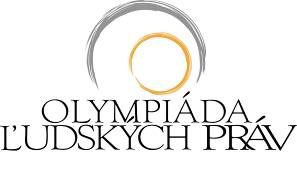                                  CELOŠTÁTNA KOMISIA OLYMPIÁDY ĽUDSKÝCH PRÁVXXI. ročník celoštátnej súťaže stredoškolskej mládeže, 2018 - 2019Sledujte Propozície XXI. r. OĽP na:https://www.iuventa.sk/sk/Olympiady/Olympiady-a-sutaze/OLP.alej a http://www.olp.sk/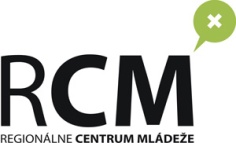 Prihláška súťažiaceho/súťažiacejdo krajského kola Olympiády ľudských práv 7. februára 2019Žiačka/žiak na 1. mieste školského kolaMeno a priezvisko:  ...............................................................................................................Dátum narodenia:    ...............................................................................................................Adresa trvalého bydliska: ......................................................................................................PSČ: ......................................Telefón a email:  ....................................................................................................................Presný názov školy: ...............................................................................................................Presná adresa školy: ...............................................................................................................Telefón a email školy: ............................................................................................................                                                         Školské koloDátum konania: .................................Počet súťažiacich:..................... z toho žiačok: ....................... a žiakov:........................Školské kolo riadil/a: učiteľ/učiteľkaMeno a priezvisko, titul: .................................................................................................Priebeh školského kola (forma, obsah, zapojenie žiačok a žiakov do prípravy a realizácie, spätná väzba, príklady vašej osvedčenej dobrej praxe, podnety pre krajskú a celoštátnu komisiu OĽP); prosím uveďte tu rs. na zadnej strane prihlášky alebo na pridanom liste papiera a pripojte k prihláške.Požiadavka na test v maďarskom jazyku: áno – nie  (vyznačte prosím)Svojim podpisom dávam Centru voľného času, Strojárenská 3, 040 01 Košice (ďalej len CVČ-RCM) súhlas na spracúvanie jeho/jej osobných údajov za účelom:Spracúvanie osobných údajov pre účely dokumentácie „Olympiády ľudských práv“ (krajské kolo, celoslovenské kolo) v rozsahu meno, priezvisko, dátum narodenia, bydlisko, názov školy, telefónne číslo, emailová adresa.Uverejňovanie mena, priezviska, názvu školy pri zverejňovaní výsledkov dosiahnutých v súťaži a to: na webovom sídle CVČ-RCM, FB profile CVČ-RCM a Instagrame CVČ-RCM.Zverejňovanie individuálnych a spoločných fotografií na webovom sídle CVČ-RCM, FB profile CVČ-RCM a Instagrame CVČ-RCM.Svojim podpisom dávam Centru voľného času, Strojárenská 3, 040 01 Košice (ďalej len CVČ-RCM) súhlas na spracúvanie jeho/jej osobných údajov za účelom:Spracúvanie osobných údajov pre účely dokumentácie „Olympiády ľudských práv“ (krajské kolo, celoslovenské kolo) v rozsahu meno, priezvisko, dátum narodenia, bydlisko, názov školy, telefónne číslo, emailová adresa.Uverejňovanie mena, priezviska, názvu školy pri zverejňovaní výsledkov dosiahnutých v súťaži a to: na webovom sídle CVČ-RCM, FB profile CVČ-RCM a Instagrame CVČ-RCM.Zverejňovanie individuálnych a spoločných fotografií na webovom sídle CVČ-RCM, FB profile CVČ-RCM a Instagrame CVČ-RCM.Svojim podpisom dávam Centru voľného času, Strojárenská 3, 040 01 Košice (ďalej len CVČ-RCM) súhlas na spracúvanie jeho/jej osobných údajov za účelom:Spracúvanie osobných údajov pre účely dokumentácie „Olympiády ľudských práv“ (krajské kolo, celoslovenské kolo) v rozsahu meno, priezvisko, dátum narodenia, bydlisko, názov školy, telefónne číslo, emailová adresa.Uverejňovanie mena, priezviska, názvu školy pri zverejňovaní výsledkov dosiahnutých v súťaži a to: na webovom sídle CVČ-RCM, FB profile CVČ-RCM a Instagrame CVČ-RCM.Zverejňovanie individuálnych a spoločných fotografií na webovom sídle CVČ-RCM, FB profile CVČ-RCM a Instagrame CVČ-RCM.Svojim podpisom dávam Centru voľného času, Strojárenská 3, 040 01 Košice (ďalej len CVČ-RCM) súhlas na spracúvanie jeho/jej osobných údajov za účelom:Spracúvanie osobných údajov pre účely dokumentácie „Olympiády ľudských práv“ (krajské kolo, celoslovenské kolo) v rozsahu meno, priezvisko, dátum narodenia, bydlisko, názov školy, telefónne číslo, emailová adresa.Uverejňovanie mena, priezviska, názvu školy pri zverejňovaní výsledkov dosiahnutých v súťaži a to: na webovom sídle CVČ-RCM, FB profile CVČ-RCM a Instagrame CVČ-RCM.Zverejňovanie individuálnych a spoločných fotografií na webovom sídle CVČ-RCM, FB profile CVČ-RCM a Instagrame CVČ-RCM.Svojim podpisom dávam Centru voľného času, Strojárenská 3, 040 01 Košice (ďalej len CVČ-RCM) súhlas na spracúvanie jeho/jej osobných údajov za účelom:Spracúvanie osobných údajov pre účely dokumentácie „Olympiády ľudských práv“ (krajské kolo, celoslovenské kolo) v rozsahu meno, priezvisko, dátum narodenia, bydlisko, názov školy, telefónne číslo, emailová adresa.Uverejňovanie mena, priezviska, názvu školy pri zverejňovaní výsledkov dosiahnutých v súťaži a to: na webovom sídle CVČ-RCM, FB profile CVČ-RCM a Instagrame CVČ-RCM.Zverejňovanie individuálnych a spoločných fotografií na webovom sídle CVČ-RCM, FB profile CVČ-RCM a Instagrame CVČ-RCM.súhlas rodičapodpis súťažiacehodátumsúhlas školy